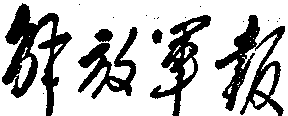 JlEFANGJUN  BAONever	Forget	the	Class	StruggleFollowing is a translation of a "Jiefangjun Bao" (Liberation Army  Daily) editorial  of  May 4.- Ed.HE publication of our editorial Hold High the Great Red Banner of Mao Tse-tung's Thinking; Actively Participate in the Great Socialist Cultural Revolution (see	Peking	Review,	No.	18,	1966)	has	evoked great  response  both   in  and   outside   of   our  People's Liberation  Army.  The  broad  masses  of  workers,  peas­ ants, and  soldiers  and  revolutionary  cadres,  showing  a high  degree  of  revolutionary  enthusiasm,  have  sent  in a  steady flow  of  articles  and  letters; they  are actively pnrticipating  in  the  struggle and voicing  their great in­ dignation   against   the   anti-Party,   anti-socialist   black line in the cultural field. They understand  that  the cur­ rent  great  polemic  on  the  cultural  front  is  definitely not a question concerning only a few articles, plays and films; nor  is it merely  an academic  debate. It is an ex­ tremely  sharp class  struggle.  It is  a  struggle to  defend Mao Tse-tung's thinking, a struggle on a card1nal issue of  principle.  lt is an  acute,  protracted  struggle  on  the question of "who will win" in the realm of ideology, theproletariat  or  the  bourgeoisie.We must make great efforts to uphold proletarian ideology and eradicate bourgeois ideology in academic work, education, journalism, art and literature and other spheres of culture.  This is  a  rucial  question  affecting the deepening of our  country's  socialist  revolution  at the present stage, a question concerning the overall situation, and an issue  of  prime  importance  affecting the destiny and future of our  Party  and  state,  as  well as the world revolution.None of us revolutionary fighters should take an indifferent attitude in this struggle. In response to the call of the Party, we must hold high the great red ban­ ner of Mao Tse-tung's thinking, take an active part in this class struggle and resolutely carry this great so­ cialist cultural revolution  through  to the very end.HAIRMAN Mao Tse-tung teaches us: classes and class struggle  continue  to  exist  in  socialist  society,  andthe struggle still goes on between the road of  socialismand the road  of  capitalism.  The socialist revolution  on the economic  front  (in the  ownership  of  the  means  of production)  by  itself  is insufficient  and  cannot be con­ solidated. There must  also be  a thoroughgoing  socialist revolution on the political and ideological fronts. A very long period  of  time is needed to decide "who will win'40in the struggle between socialism and capitalism in the political and ideological  fields.  Several  decades  won't be enough; anywhere from one to several centuries will be required for success.Chairman !\lao's statement has been borne out by the facts. Has there e\·er been a year, a month or even a day in the more than 16 years since liberation when the class struggle on the cultural front did not exist?There was, for instance, the criticism  of  the  film The Life of Wu Hsun  in  1951; the criticism  of  Studies on the "DTeam of the Red Chamber" in 1954 and later the c1 iticism of the reactionary ideas of Hu Shih; the criticism of Hu Feng and the struggle  against  the  Hu Feng counter-revolutionary clique in 1955; the counter­ attack against the frenzied onslaught by the bourgeois Rightist forces on the cultural front in 1957; the mush­ rooming  of  bourgeois   and  revisionist   poisonous  weeds in  cinema  and  drama  and   in   literature   since   1959 and our struggle against  them; the criticism  of Yang Hsien-chen·s concept of "two combining  into ,one"  in 1964 and the current  great  polemic  which,  begun  with the criticism of Wu Han ·s Hai Jui Dismissed From Of­ fice, is now being carried to a greater depth, etc. One struggle follows another, each more profound than the previous. After this black line  is uprooted, another may appear in the  future  and  a  new  struggle  will  have  to be waged.This shows that class struggle is inevitable; it is independent of man's will. The bourgeois nature of the anti-Party, anti-socialist  elements  is  bound  to  show itself in a hundred and one ways and it is impossible for them to prevent it  showing. These people give verbal support to socialism, but in reality they are \Vedded to capitalism and cling to the corpse of  the  bourgeoisie. They harbour a hostility towards the dictatorship of the proletariat and have a deep-seated hatred and  resent­ ment for the Party and socialism. Whenever it is op­ portune they will give vent to such feelings and when­ ever some wind stirs the grass, they will let them loose. After being exposed again and again, criticized  and dealt blows by the broad masses, they have turned to ni.ore covert, insidious, roundabout and zigzag tactics to continue  their  attack  against  the  Party  and  socialism.The noteworthy thing is that in the present new situation of class struggle, the  offensives  launched against us by the handful of anti'-Party, anti-socialist elements have new characteristics.  They  are  waving "red  flags'' . to  oppose  the  red  flag,  and  donning  thePeking  Review, "No. 20cloak of Marxism-Leninism and Mao Tse-tung's think­ ing to oppose Marxism-Leninism and Mao Tse-tung's thinking.Taking advantage of the functions  and  powers given them by the Party  and  Government,  they  have put under their absolute control some departments and units, refusing the leadership of the Party and carrying out anti-Party, anti-socialist criminal  activities  through the  instruments  in  their  hands.These people are mostly so-called "authorities"; and they are rather "well known" in society. Those who don't know the truth still look at them with blind faith. They think that they still possess the capital to have a trial of strength with the proletariat and do their utmost to hold on to the stubborn stronghold of bourgeois ideolo­ gy. Their anti-Party, anti-socialist activities are not isolated, accidental phenomena. They are in tune with the international anti-China chorus raised by the im­ perialists, modern revisionists and the reactionaries of all countries, in conformity with the activities of the overthrown reactionary classes within the country  to attempt a restoration, and in co-ordination with the anti-Party activities of the Right opportunist elements within the Party. Their anti-Party, anti-socialist activi­ ties are to a certain extent deceptive and are extremely harmful. Our struggle against them is a life-and-death struggle. We must understand this clearly and maintain a high level of vigilance. As for those who have written a number of bad works but who are one with the Party and socialism, their shortcomings and errors can be rectified in the course of practice. There should be a strict differentiation of those comrades from the hand­ ful of anti-Party, anti-socialist elements.ONG before our nationwide  victory, Chairman  Mao Tse-tung  had  warned  us:  "After  the  enemies  with guns have  been  wiped  out, there wili  still  be  enemies without  guns;  they  are  bound  to  struggle  desperately against us; we must never  regard these enemies lightly.If we do not now raise and understand the problem in this way, we shall commit very grave mistakes."Invariably capitalism is restored either by violent means or by "peaceful evolution" or by a combination of both. U.S.  imperialism  and  the  other  class enemies at home and abroad not only try to overthrow us by violence, but also attempt to conquer us by "peaceful evolution," by the use of "sugar-coated bullets." In a hundred and one ways, they are spreading reactionary political and ideological viruses and the bourgeois way of life in an attempt to corrupt and demoralize the Communists, the proletariat and the other revolutionary people, hoping that some weak-minded persons in our ranks degenerate into bourgeois elements and that so­ cialism gradually regresses to capitalism. The fact that the Soviet Union, the first great socialist country, which was fcunded by Lenin and born amid the roar of  the guns of the October Revolution, has been  going  down the road of capitalist restoration through a .. process of "peaceful  evolution" under  the  control  and  manipu-la-May  13, 1966tion of a handful  of revisionists who have usurped the leadership of the Party and state, is indeed  a  tremen­ dous lesson.CHAIRMAN   Mao   Tse-tung   has   taught   us:    "Class struggle,  the  struggle  for  production  and  scientific experiment are the three great revolutionary  movements for  building  a mighty  socialist  country.	These move­ ments  are  a  sure  guarantee  that  Communists  will  be free from bureaucracy  and immune against  revisionism and  dogmatism,  and  will for  ever  remain   invincible. They  are  a  reliable  guarantee  that  the  proletariat  will be  able  to  unite  with  the  broad  working  masses  and realize a democratic  dictatorship.   If, in the absence of these  movements,  the landlords, rich peasants,  counter­ revolutionaries,   bad  elements  and  ogres  of   all  kinds were  allowed  to  crawl  out,  while  our  cadres  were  to shut their  eyes to all this and in many  cases fail even to  differentiate  between  the  enemy  and  ourselves  but were  to  collaborate  with  the  enemy  and  become  cor­ rupted and demoralized, if our cadres were thus dragged into   the  enemy   camp   or   the   enemy  were   able  to sneak into our ranks, and if many of our workers, peas­ ants, and intellectuals were left defenceless against both the  soft  and  the  hard  tactics  of  the  enemy,  then  it would  not  take  long,  perhaps  only  several years  or  a decade,  or  several  decades  at  most,  before  a  counter­ revolutionary  restoration  on a national  scale inevitably occurred,  the  Marxist-Leninist   Party  would   undoubt­ edly become a revisionist  party  or a fascist party,  andthe  whole  of  China  would  change  its colour."We must keep  firmly  in  our  minds  this  teaching of Chairman Mao Tse-tung and never forget the class struggle during the period of socialism; \Ve must never ignore  the  battle  against  the  enemies  without   guns.Chairman :\lao Tse-tung l"las taught us: ·'Any given culture (as an idec!ogicai fo:-rr:) is a reflection of the poliiics and economics of a giYE•n society.  and  the  for­ mer in turn has a tremendous influence and effect  upon the latter" and "<1 cultural revolution is the ideological reflection of  the  p0litical  and  economic  revolution  and is  in  their   service."     Again,  he  said:  " ... while  werecognize  that  in  the general  development  of historythe material determines the mental and social being determines social consciousness, we also- and indeed must- recognize the reaction of mental on material things, of social consciousness on social being and of the superstructure on the economic base."In the 16 years since liberation, the economic base of socialism and the political power of  the dictatorship of the proletariat have been  established  in  China  and are growing stronger with each passing day. The so­ cialist revolution  on  the  economic  and  political  fronts is crowned with great victory. However, the political viewpoint and ideology of the overthrown  bourgeoisie and other - exploiting classes still have immense in­ fluence. They  not only impede the development of the economic base of socialism but also try to use bour-geois41and revisionist culture to advocate the restoration of capitalism and pave the way for it.The question of "who will win" in the ideological sphere is far from settled. We must pay great attention to the reaction of the superstructure on  the  economic base and to the class struggle in the ideological sphere. The victory of the socialist revolution on the economic and political frcmts cannot be consolidated without the victory of the socialist revolution  in the ideological sphere.We must never think  that the frenzied attack launched against us by this handful of revisionist and bourgeois elements is merely a "scholar's rebellion" which will amount to nothing big. We must never re­ gard our struggle against them as only "paper polem­ ics" that has no effect on the  overall  situation.  In fact, every counter-revolutionary restoration starts in the realm of the mind -including ideology, the super­ structure, theoretical and academic work, literature and art- so as to win over public opinion. This was the way Khrushchov revisionism  usurped  the  leadership of the Soviet Communist Party. Likewise, in Hungary in 1956, it wa.s a number of revisionist and bourgeois writers, artists and intellectuals who organized the Petofi Club and acted as the shock force in the counter­ revolutionary riots. The present furious attacks against the Party and against socialism by a handful of revi­ sionist and bourgeois elements in our country constitute their vain attempt to realize their dream of res oring capitalism. If we are not v gilant aga nst these ener::.ies without guns, do not counter-attack resolutely, give bourgeois ideas free rein and allow their plots to be carried out, we will face the danger that the founda­ tions of our socialism will be undermined and our coun­ try will change its colour.HE Chinese People's Liberation Army is an army of workers and peasants  created  and led by the Partyand  Chairman  Mao Tse-tung; it is the mainstay  of  thedictatorship of the proletariat and the defender of the cause of socialism. We must keep close watch on the enemies with guns and be ahvays ready to defeat armed attacks by U.S. imperialism and its lackeys; at the same time we must be highly vigilant against the enemies without guns and resolutely crush the bourgeoisie's criminal plots against the Party and against  socialism. The cadres and men of our P.L.A. should not only be brave soldiers  charging against enemy fire on the bat­ tlefield but they should also be staunch proletarian fighters against "sugar-coated bullets"  on  the  political and ideological fronts. We must follow Chairman Mao's instructions, fully recognize the protracted, tortuous and complex nature of class struggle in the period of so­ cialism and never forget  class struggle.  We  must  arm our minds with Mao Tse-tung's thinking and observe, analyse and  deal  with  everything  from  the  viewpoint of class struggle and with the method of class analysis. We must criticize erroneous things, uproot poisonous weeds and strike down ogres of all kinds whenever we see them; we must never allow them to run wild and incite  and  create  trouble.42Comrade Lin Piao's directive on putting  politics first is precisely based upon Chairman Mao's theory on the existence of classes and class struggle in socialist society. Politics is the  struggle  of  class  against  class. To put politics first means that we must put proletarian politics first, take Mao Tse-tung's thinking as the guide and class struggle as the key link, and wage the strug­ gle to foster proletarian ideology and eradicate bour­ geois ideology. Our armed forces do not live in a vac­ uum. Through various channels, class struggles in so­ ciety \Vill inevitably be reflected in  our  armed  forces and in the mind of each of us. We must never under­ estimate the influence on us of the class struggle in the ideological sphere. Good works of literature and art and good articles can help raise our political consciousness and heighten our fighting will. But bad films, plays, no\·els and articles, if we do not examine them, boycott them and repudiate them, will poison and gradually change our mi.Tlds, and lead us on to the wrong track. Historical experience proves that any enemy, however ferocious and whatever his tricks, is not to be feared. What is fearful is that we ourselves may lack vigilance, and let our minds be disarmed. The present great  so­ cialist cultural revolution is a most vivid, most practical education in class struggle and is also a test for every cadre and man in the P.L.A. politically and  ideologi­ cally. Every comrade must closely follow and pay care­ ful attention to the present development of the great cultural revolution with a high sense of political re­ sponsibility and great revolutionary ferver, and actively join this great struggle to get himself tempered, edu­ cated, remoulded and make himself more politically conscious through the process.Mao Tse-tung's era is the era in which workers, peasants and soldiers master Marxist-Leninist theory. They are  demonstrating  their  role  as  the  main  force in this great socialist cultural revolution. Although the "scholars," "specialists" and "professors"  who  oppose the Party and socialism don all sorts of cloaks, make grand gestures and deliberately turn simple things into mysteries, they can neither daunt  us  nor  mislead  us. We have the invincible weapon of Mao Tse-tung's think­ ing and ardent hearts loyal  to the  Party,  to  socialism and to Mao Tse-tung's thinking. Truth is with us. The cadres and men of our P.L.A. have a firm and clear-cut political stand, their political awareness is sharp  and their eyes are clear-sighted. They can distinguish be­ tween the enemy and ourselves and between right and wrong. Provided we make efforts to study and apply Chairman Mao's works creatively, arm ourselves  with Mao Tse-tung's thinking, dare to despise the so-called "authority" of the revisionist  and  bourgeois  elements and dispel blind faith in them,  we  will  certainly  be able to see the true features of these  ogres and mons­ ters and expose them to the light of day. Let us hold ever higher the great red banner of Mao Tse-tung's thinking, resolutely shatter  the  anti-Party,  anti-social­ ist black line of the bourgeoisie and of revisionism, and carry the great socialist cultural  revolution  through  to the  end!Peking   Review,  No.  20